Figure S1 (A-C). GAM plots for association between distance to nearest floriculture crop and neurobehavior measured as continuous scores. Models are adjusted for age, sex, race, height-for-age z-score, hemoglobin, maternal education, and cohabitation with a flower plantation worker.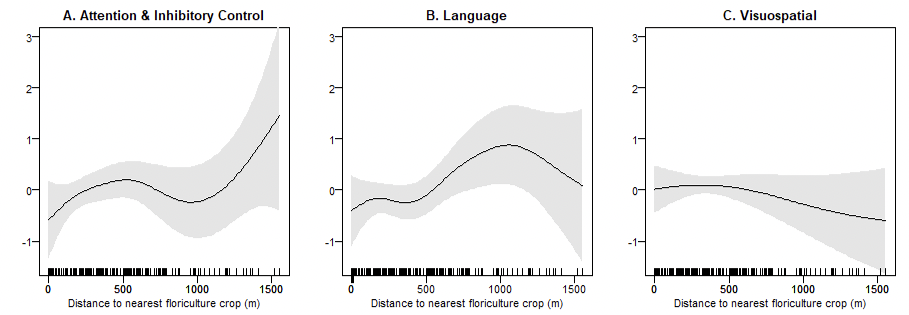 